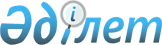 О бюджете Жамбылского района на 2017-2019 года
					
			Утративший силу
			
			
		
					Решение маслихата Жамбылского района Алматинской области от 20 декабря 2016 года № 10-53. Зарегистрировано Департаментом юстиции Алматинской области 27 декабря 2016 года № 4036. Утратило силу решением Жамбылского районного маслихата Алматинской области от 5 марта 2018 года № 29-157
      Сноска. Утратило силу решением Жамбылского районного маслихата Алматинской области от 05.03.2018 № 29-157 (вводится в действие по истечении десяти календарных дней после дня его первого официального опубликования).

      В соответствии c пунктом 2 статьи 9 Бюджетного кодекса Республики Казахстан от 4 декабря 2008 года, подпунктом 1) пункта 1 статьи 6 Закона Республики Казахстан от 23 января 2001 года "О местном государственном управлении и самоуправлении в Республике Казахстан", Жамбылский районный маслихат РЕШИЛ:

      1. Утвердить районный бюджет на 2017-2019 годы согласно приложениям 1, 2 и 3 соответственно, в том числе на 2017 год в следующих объемах:

      1) доходы 18 356 917 тысяч тенге, в том числе:

      налоговые поступления 3 365 686 тысяч тенге;

      неналоговые поступления 46 953 тысяч тенге;

      поступления от продажи основного капитала 53 983 тысяч тенге;

      поступления трансфертов 14 890 295 тысяч тенге, в том числе:

      целевые текущие трансферты 3 395 571 тысяч тенге;

      целевые трансферты на развитие 5 407 884 тысяч тенге;

      субвенции 6 086 840 тысяч тенге;

      2) затраты 18 424 141 тысяч тенге;

      3) чистое бюджетное кредитование 30 235 тысяч тенге, в том числе:

      бюджетные кредиты 64 238 тысяч тенге;

      погашение бюджетных кредитов 34 003 тысяч тенге;

      4) сальдо по операциям с финансовыми активами 0 тенге;

      5) дефицит (профицит) бюджета (-) 97 459 тысяч тенге; 

      6) финансирование дефицита (использование профицита) бюджета 97 459 тысяч тенге.

      Сноска. Пункт 1 в редакции решения Жамбылского районного маслихата Алматинской области от 13.12.2017 № 25-137 (вводится в действие с 01.01. 2017).

      2. Утвердить резерв местного исполнительного органа района на 2017 год в сумме 6 413 тысяч тенге. 

      3. Учесть, что в районном бюджете на 2017 год предусмотрены трансферты органам местного самоуправления в сумме 178 551 тысяч тенге, согласно приложению 4.

      Акимам сельских округов обеспечить эффективное использование бюджетных средств, поступающих на контрольный счет наличности местного самоуправления.

      Сноска. Пункт 3 с изменением решения Жамбылского районного маслихата Алматинской области от 03.03.2017 № 13-71 (вводится в действие с 01.01. 2017).

      4. Установить перечень районных бюджетных программ не подлежащих секвестру в процессе исполнения районного бюджета на 2017 год согласно приложению 5.

      5. Контроль за исполнением настоящего решения возложить на постоянную комиссию Жамбылского районного маслихата "По экономической реформе, бюджету, тарифной политике, развитию малого и среднего предпринимательства".

      6. Настоящее решение вводится в действие с 1 января 2017 года.
      Сноска. Приложение 1 в редакции решения Жамбылского районного маслихата Алматинской области от 13.12.2017 № 25-137 (вводится в действие с 01.01. 2017). Бюджет Жамбылского района на 2017 год Бюджет Жамбылского района на 2018 год Бюджет Жамбылского района на 2019 год
      Сноска. Приложение 4 в редакции решения Жамбылского районного маслихата Алматинской области от 03.03.2017 № 13-71 (вводится в действие с 01.01. 2017). Трансферты органам местного самоуправления на 2017 год Перечень бюджетных программ не подлежащих секвестру в процессе исполнения районного бюджета на 2017 год
					© 2012. РГП на ПХВ «Институт законодательства и правовой информации Республики Казахстан» Министерства юстиции Республики Казахстан
				
      Председатель сессии Жамбылского

      районного маслихата 

Чажабаев Ж. Т.

      Секретарь Жамбылского

      районного маслихата 

Журын С. М.
Приложение 1 утвержденное решением Жамбылского районного маслихата от "20" декабря 2016 года № 10-53 "О бюджете Жамбылского района на 2017-2019 года"
Категория
Класс
Подкласс
Наименование
Сумма (тысяч тенге)
1 Доходы
18356917
1
Налоговые поступления
3365686
1
Подоходный налог
237000
2
Индвидуальный подоходный налог
237000
4
Hалоги на собственность
3015556
1
Налоги на имущество
2635151
3
Земельный налог
25055
4
Hалог на транспортные средства
347270
5
Единый земельный налог
8080
5
Внутренние налоги на товары, работы и услуги
70096
2
Акцизы
9200
3
Поступления за использование природных и других ресурсов
20100
4
Сборы за ведение предпринимательской и профессиональной деятельности
39616
5
Налог на игорный бизнес
1180
7
Прочие налоги
4400
1
Прочие налоги
4400
8
Обязательные платежи, взимаемые за совершение юридически значимых действий и (или) выдачу документов уполномоченными на то государственными органами или должностными лицами
38634
1
Государственная пошлина
38634
2
Неналоговые поступления
46953
1
Доходы от государственной собственности
6415
1
Поступления части чистого дохода государственных предприятий
497
Поступления части чистого дохода коммунальных государственных предприятий
497
5
Доходы от аренды имущества, находящегося в государственной собственности
5918
4
Штрафы, пени, санкции, взыскания, налагаемые государственными учреждениями, финансируемыми из государственного бюджета, а также содержащимися и финансируемыми из бюджета (сметы расходов) Национального Банка Республики Казахстан 
2350
1
Штрафы, пени, санкции, взыскания, налагаемые государственными учреждениями, финансируемыми из государственного бюджета, а также содержащимися и финансируемыми из бюджета (сметы расходов) Национального Банка Республики Казахстан, за исключением поступлений от организаций нефтяного сектора
2350
6
Прочие неналоговые поступления
38188
1
Прочие неналоговые поступления
38188
3
Поступления от продажи основного капитала
53983
1
Продажа государственного имущества, закрепленного за государственными учреждениями
13483
1
Продажа государственного имущества, закрепленного за государственными учреждениями
13483
3
Продажа земли и нематериальных активов
40500
1
Продажа земли
40500
4
Поступления трансфертов 
14890295
2
Трансферты из вышестоящих органов государственного управления
14890295
2
Трансферты из областного бюджета
14890295
Функциональная группа
Функциональная подгруппа
Администратор бюджетных программ
Программа
Наименование
Сумма (тысяч тенге)
ІІ. Затраты
18424141
1
Государственные услуги общего характера
641549
1
Представительные, исполнительные и другие органы, выполняющие общие функции государственного управления
583007
112
Аппарат маслихата района (города областного значения)
17529
001
Услуги по обеспечению деятельности маслихата района (города областного значения)
17364
003
Капитальные расходы государственного органа
165
122
Аппарат акима района (города областного значения)
95881
001
Услуги по обеспечению деятельности акима района (города областного значения)
91514
003
Капитальные расходы государственного органа
4367
123
Аппарат акима района в городе, города районного значения, поселка, села, сельского округа
469597
001
Услуги по обеспечению деятельности акима района в городе, города районного значения, поселка, села, сельского округа
433280
022
Капитальные расходы государственного органа
36317
2
Финансовая деятельность
30662
452
Отдел финансов района (города областного значения)
30662
001
Услуги по реализации государственной политики в области исполнения бюджета и управления коммунальной собственностью района (города областного значения)
20311
003
Проведение оценки имущества в целях налогообложения
1761
010
Приватизация, управление коммунальным имуществом, постприватизационная деятельность и регулирование споров, связанных с этим
1915
018
Капитальные расходы государственного органа 
6675
5
Планирование и статистическая деятельность
27880
453
Отдел экономики и бюджетного планирования района (города областного значения)
27880
001
Услуги по реализации государственной политики в области формирования и развития экономической политики, системы государственного планирования
19900
004
Капитальные расходы государственного органа 
7980
2
Оборона
30862
1
Военные нужды
3338
122
Аппарат акима района (города областного значения)
3338
005
Мероприятия в рамках исполнения всеобщей воинской обязанности
3338
2
Организация работы по чрезвычайным ситуациям
27524
122
Аппарат акима района (города областного значения)
27524
006
Предупреждение и ликвидация чрезвычайных ситуаций масштаба района (города областного значения)
26592
007
Мероприятия по профилактике и тушению степных пожаров районного (городского) масштаба, а также пожаров в населенных пунктах, в которых не созданы органы государственной противопожарной службы
932
3
Общественный порядок, безопасность, правовая, судебная, уголовно-исполнительная деятельность
10470
9
Прочие услуги в области общественного порядка и безопасности
10470
485
Отдел пассажирского транспорта и автомобильных дорог района (города областного значения)
10470
021
Обеспечение безопасности дорожного движения в населенных пунктах
10470
4
Образование
13126452
1
Дошкольное воспитание и обучение
1555924
464
Отдел образования района (города областного значения)
1421304
009
Обеспечение деятельности организаций дошкольного воспитания и обучения
146000
040
Реализация государственного образовательного заказа в дошкольных организациях образования
1275304
467
Отдел строительства района (города областного значения)
134620
037
Строительство и реконструкция объектов дошкольного воспитания и обучения
134620
2
Начальное, основное среднее и общее среднее образование
10583285
464
Отдел образования района (города областного значения)
6449457
003
Общеобразовательное обучение
6314376
006
Дополнительное образование для детей
135081
465
Отдел физической культуры и спорта района (города областного значения)
120490
017
Дополнительное образование для детей и юношества по спорту
120490
467
Отдел строительства района (города областного значения)
4013338
024
Строительство и реконструкция объектов начального, основного среднего и общего среднего образования
4013338
4
Техническое и профессиональное, послесреднее образование
31311
464
Отдел образования района (города областного значения)
31311
018
Организация профессионального обучения
31311
9
Прочие услуги в области образования
955932
464
Отдел образования района (города областного значения)
955932
001
Услуги по реализации государственной политики на местном уровне в области образования 
14740
004
Информатизация системы образования в государственных учреждениях образования района (города областного значения)
24000
005
Приобретение и доставка учебников, учебно-методических комплексов для государственных учреждений образования района (города областного значения)
241300
012
Капитальные расходы государственного органа 
6390
015
Ежемесячные выплаты денежных средств опекунам (попечителям) на содержание ребенка-сироты (детей-сирот), и ребенка (детей), оставшегося без попечения родителей
44080
067
Капитальные расходы подведомственных государственных учреждений и организаций
625422
6
Социальная помощь и социальное обеспечение
596236
1
Социальное обеспечение
84323
451
Отдел занятости и социальных программ района (города областного значения)
75880
005
Государственная адресная социальная помощь
3638
016
Государственные пособия на детей до 18 лет
45011
025
Внедрение обусловленной денежной помощи по проекту "Өрлеу"
27231
464
Отдел образования района (города областного значения)
8443
031
Государственная поддержка по содержанию детей-сирот и детей, оставшихся без попечения родителей, в детских домах семейного типа и приемных семьях
8443
2
Социальная помощь
471412
451
Отдел занятости и социальных программ района (города областного значения)
471412
002
Программа занятости
214094
004
Оказание социальной помощи на приобретение топлива специалистам здравоохранения, образования, социального обеспечения, культуры, спорта и ветеринарии в сельской местности в соответствии с законодательством Республики Казахстан
47272
006
Оказание жилищной помощи
10098
007
Социальная помощь отдельным категориям нуждающихся граждан по решениям местных представительных органов
23340
010
Материальное обеспечение детей-инвалидов, воспитывающихся и обучающихся на дому
3126
014
Оказание социальной помощи нуждающимся гражданам на дому
56867
017
Обеспечение нуждающихся инвалидов обязательными гигиеническими средствами и предоставление услуг специалистами жестового языка, индивидуальными помощниками в соответствии с индивидуальной программой реабилитации инвалида
75408
023
Обеспечение деятельности центров занятости населения
41207
9
Прочие услуги в области социальной помощи и социального обеспечения
40501
451
Отдел занятости и социальных программ района (города областного значения)
40501
001
Услуги по реализации государственной политики на местном уровне в области обеспечения занятости и реализации социальных программ для населения
32190
011
Оплата услуг по зачислению, выплате и доставке пособий и других социальных выплат
1956
021
Капитальные расходы государственного органа 
948
050
Реализация Плана мероприятий по обеспечению прав и улучшению качества жизни инвалидов в Республике Казахстан на 2012 – 2018 годы
2466
067
Капитальные расходы подведомственных государственных учреждений и организаций
2941
7
Жилищно-коммунальное хозяйство
1525178
1
Жилищное хозяйство
117526
463
Отдел земельных отношений района (города областного значения)
4060
016
Изъятие земельных участков для государственных нужд
4060
467
Отдел строительства района (города областного значения)
54270
003
Проектирование и (или) строительство, реконструкция жилья коммунального жилищного фонда
2000
004
Проектирование, развитие и (или) обустройство инженерно-коммуникационной инфраструктуры
52270
487
Отдел жилищно-коммунального хозяйства и жилищной инспекции района (города областного значения)
59196
001
Услуги по реализации государственной политики на местном уровне в области жилищно-коммунального хозяйства и жилищного фонда
15256
003
Капитальные расходы государственного органа
43940
2
Коммунальное хозяйство
1242752
123
Аппарат акима района в городе, города районного значения, поселка, села, сельского округа
5957
014
Организация водоснабжения населенных пунктов
5957
467
Отдел строительства района (города областного значения)
6961
005
Развитие коммунального хозяйства
6961
487
Отдел жилищно-коммунального хозяйства и жилищной инспекции района (города областного значения)
1229834
016
Функционирование системы водоснабжения и водоотведения
134491
026
Организация эксплуатации тепловых сетей, находящихся в коммунальной собственности районов (городов областного значения)
54162
058
Развитие системы водоснабжения и водоотведения в сельских населенных пунктах
1041181
3
Благоустройство населенных пунктов
164900
123
Аппарат акима района в городе, города районного значения, поселка, села, сельского округа
4314
009
Обеспечение санитарии населенных пунктов
900
011
Благоустройство и озеленение населенных пунктов
3414
487
Отдел жилищно-коммунального хозяйства и жилищной инспекции района (города областного значения)
160586
017
Обеспечение санитарии населенных пунктов
51398
025
Освещение улиц в населенных пунктах
106494
030
Благоустройство и озеленение населенных пунктов
2694
8
Культура, спорт, туризм и информационное пространство
560995
1
Деятельность в области культуры
182153
455
Отдел культуры и развития языков района (города областного значения)
180182
003
Поддержка культурно-досуговой работы
180182
467
Отдел строительства района (города областного значения)
1971
011
Развитие объектов культуры
1971
2
Спорт
11154
465
Отдел физической культуры и спорта района (города областного значения)
11154
001
Услуги по реализации государственной политики на местном уровне в сфере физической культуры и спорта
6516
004
Капитальные расходы государственного органа 
330
006
Проведение спортивных соревнований на районном (города областного значения) уровне
482
007
Подготовка и участие членов сборных команд района (города областного значения) по различным видам спорта на областных спортивных соревнованиях
3826
3
Информационное пространство
99376
455
Отдел культуры и развития языков района (города областного значения)
82287
006
Функционирование районных (городских) библиотек
81252
007
Развитие государственного языка и других языков народа Казахстана
1035
456
Отдел внутренней политики района (города областного значения)
17089
002
Услуги по проведению государственной информационной политики
17089
9
Прочие услуги по организации культуры, спорта, туризма и информационного пространства
268312
455
Отдел культуры и развития языков района (города областного значения)
255102
001
Услуги по реализации государственной политики на местном уровне в области развития языков и культуры
6717
010
Капитальные расходы государственного органа
330
032
Капитальные расходы подведомственных государственных учреждений и организаций
248055
456
Отдел внутренней политики района (города областного значения)
13210
001
Услуги по реализации государственной политики на местном уровне в области информации, укрепления государственности и формирования социального оптимизма граждан
13049
006
Капитальные расходы государственного органа 
161
9
Топливно-энергетический комплекс и недропользование
296654
1
Топливо и энергетика
296654
487
Отдел жилищно-коммунального хозяйства и жилищной инспекции района (города областного значения
296654
009
Развитие теплоэнергетической системы
296654
10
Сельское, водное, лесное, рыбное хозяйство, особо охраняемые природные территории, охрана окружающей среды и животного мира, земельные отношения
337775
1
Сельское хозяйство
292049
462
Отдел сельского хозяйства района (города областного значения)
21159
001
Услуги по реализации государственной политики на местном уровне в сфере сельского хозяйства
20829
006
Капитальные расходы государственного органа 
330
473
Отдел ветеринарии района (города областного значения)
270890
001
Услуги по реализации государственной политики на местном уровне в сфере ветеринарии
17224
003
Капитальные расходы государственного органа 
6391
006
Организация санитарного убоя больных животных
844
007
Организация отлова и уничтожения бродячих собак и кошек
4000
008
Возмещение владельцам стоимости изымаемых и уничтожаемых больных животных, продуктов и сырья животного происхождения
4513
009
Проведение ветеринарных мероприятий по энзоотическим болезням животных
1595
010
Проведение мероприятий по идентификации сельскохозяйственных животных
7324
011
Проведение противоэпизоотических мероприятий
228999
6
Земельные отношения
18739
463
Отдел земельных отношений района (города областного значения)
18739
001
Услуги по реализации государственной политики в области регулирования земельных отношений на территории района (города областного значения)
10310
006
Землеустройство, проводимое при установлении границ районов, городов областного значения, районного значения, сельских округов, поселков, сел
2099
007
Капитальные расходы государственного органа 
6330
9
Прочие услуги в области сельского, водного, лесного, рыбного хозяйства, охраны окружающей среды и земельных отношений
26987
453
Отдел экономики и бюджетного планирования района (города областного значения)
26987
099
Реализация мер по оказанию социальной поддержки специалистов
26987
11
Промышленность, архитектурная, градостроительная и строительная деятельность
35034
2
Архитектурная, градостроительная и строительная деятельность
35034
467
Отдел строительства района (города областного значения)
26002
001
Услуги по реализации государственной политики на местном уровне в области строительства
19878
017
Капитальные расходы государственного органа 
6124
468
Отдел архитектуры и градостроительства района (города областного значения)
9032
001
Услуги по реализации государственной политики в области архитектуры и градостроительства на местном уровне 
8032
004
Капитальные расходы государственного органа 
1000
12
Транспорт и коммуникации
894801
1
Автомобильный транспорт
887038
485
Отдел пассажирского транспорта и автомобильных дорог района (города областного значения)
887038
022
Развитие транспортной инфраструктуры
30950
023
Обеспечение функционирования автомобильных дорог
288389
045
Капитальный и средний ремонт автомобильных дорог районного значения и улиц населенных пунктов 
567699
9
Прочие услуги в сфере транспорта и коммуникации
7763
485
Отдел пассажирского транспорта и автомобильных дорог района (города областного значения)
7763
001
Услуги по реализации государственной политики на местном уровне в области пассажирского транспорта и автомобильных дорог
7333
003
Капитальные расходы государственного органа 
430
13
Прочие
148565
3
Поддержка предпринимательской деятельности и защита конкуренции
11178
469
Отдел предпринимательства района (города областного значения)
11178
001
Услуги по реализации государственной политики на местном уровне в области развития предпринимательства 
8672
003
Поддержка предпринимательской деятельности
2200
004
Капитальные расходы государственного органа 
306
9
Прочие
137387
123
Аппарат акима района в городе, города районного значения, поселка, села, сельского округа
135061
040
Реализация мер по содействию экономическому развитию регионов в рамках Программы развития регионов до 2020 года
135061
452
Отдел финансов района (города областного значения)
2326
012
Резерв местного исполнительного органа района (города областного значения) 
2326
14
Обслуживание долга
47
1
Обслуживание долга
47
452
Отдел финансов района (города областного значения)
47
013
Обслуживание долга местных исполнительных органов по выплате вознаграждений и иных платежей по займам из областного бюджета
47
15
Трансферты
219523
1
Трансферты
219523
452
Отдел финансов района (города областного значения)
219523
006
Возврат неиспользованных (недоиспользованных) целевых трансфертов
13240
024
Целевые текущие трансферты в вышестоящие бюджеты в связи с передачей функций государственных органов из нижестоящего уровня государственного управления в вышестоящий
26892
051
Трансферты органам местного самоуправления 
179389
054
Возврат сумм неиспользованных (недоиспользованных) целевых трансфертов, выделенных из республиканского бюджета за счет целевого трансферта из Национального фонда Республики Казахстан
2
ІІІ. Чистое бюджетное кредитование
30235
Бюджетные кредиты
64238
10
Сельское, водное, лесное, рыбное хозяйство, особо охраняемые природные территории, охрана окружающей среды и животного мира, земельные отношения
64238
9
Сельское хозяйство
64238
453
Отдел экономики и бюджетного планирования района (города областного значения)
64238
006
Бюджетные кредиты для реализации мер социальной поддержки специалистов
64238
Категория
Класс
Подкласс
Наименование
Сумма (тысяч тенге)
5
Погашение бюджетных кредитов
34003
01
Погашение бюджетных кредитов
34003
1
Погашение бюджетных кредитов, выданных из государственного бюджета
34003
Функциональная группа
Функциональная подгруппа
Администратор бюджетных программ
Программа
Наименование
Сумма (тысяч тенге)
IV. Сальдо по операциям с финансовыми активами 
0
Приобретение финансовых активов
0
13
Прочие
0
9
Прочие
0
456
Отдел внутренней политики района (города областного значения)
0
065
Формирование или увеличение уставного капитала юридических лиц
0
Категория
Класс
Подкласс
Специфика
Наименование
Сумма (тысяч тенге)
6
Поступления от продажи финансовых активов государства
0
Категория
Класс
Подкласс
Специфика
Наименование
Сумма (тысяч тенге)
V. Дефицит (профицит) бюджета
-97459
VI. Финансирование дефицита (использование профицита) 
97459
7
Поступления займов
63509
01
Внутренние государственные займы
63509
2
Договоры займа
63509
03
Займы, получаемые местным исполнительным органом района (города областного значения)
63509
8
Используемые остатки бюджетных средств
67954
01
Остатки бюджетных средств
67954
1
Свободные остатки бюджетных средств
67954
01
Свободные остатки бюджетных средств
67954
Функциональная группа
Функциональная подгруппа
Администратор бюджетных программ
Программа
Наименование
Сумма (тысяч тенге)
16
Погашение займов
34004
1
Погашение займов
34004
452
Отдел финансов района (города областного значения)
34004
008
Погашение долга местного исполнительного органа перед вышестоящим бюджетом
34003
021
Возврат неиспользованных бюджетных кредитов, выданных из местного бюджета
1Приложение 2 утвержденное решением Жамбылского районного маслихата от "20" декабря 2016 года № 10-53 "О бюджете Жамбылского района на 2017-2019 года"
Категория
Класс
Подкласс
Наименование
Сумма (тысяч тенге)
1 Доходы
14387997
1
Налоговые поступления
3133949
1
Подоходный налог
192800
2
Индвидуальный подоходный налог
192800
4
Hалоги на собственность
2804430
1
Налоги на имущество
2544900
3
Земельный налог
27860
4
Hалог на транспортные средства
225070
5
Единый земельный налог
6600
5
Внутренние налоги на товары, работы и услуги
96770
2
Акцизы
9380
3
Поступления за использование природных и других ресурсов
20180
4
Сборы за ведение предпринимательской и профессиональной деятельности
66000
5
Налог на игорный бизнес
1210
8
Обязательные платежи, взимаемые за совершение юридически значимых действий и (или) выдачу документов уполномоченными на то государственными органами или должностными лицами
39949
1
Государственная пошлина
39949
2
Неналоговые поступления
21620
1
Доходы от государственной собственности
6860
1
Поступления части чистого дохода государственных предприятий
380
5
Доходы от аренды имущества, находящегося в государственной собственности
6480
4
Штрафы, пени, санкции, взыскания, налагаемые государственными учреждениями, финансируемыми из государственного бюджета, а также содержащимися и финансируемыми из бюджета (сметы расходов) Национального Банка Республики Казахстан 
6320
1
Штрафы, пени, санкции, взыскания, налагаемые государственными учреждениями, финансируемыми из государственного бюджета, а также содержащимися и финансируемыми из бюджета (сметы расходов) Национального Банка Республики Казахстан, за исключением поступлений от организаций нефтяного сектора
6320
6
Прочие неналоговые поступления
8440
1
Прочие неналоговые поступления
8440
3
Поступления от продажи основного капитала
83540
1
Продажа государственного имущества, закрепленного за государственными учреждениями
16700
1
Продажа государственного имущества, закрепленного за государственными учреждениями
16700
3
Продажа земли и нематериальных активов
66840
1
Продажа земли
66840
4
Поступления трансфертов 
11148888
2
Трансферты из вышестоящих органов государственного управления
11148888
2
Трансферты из областного бюджета
11148888
Функциональная группа
Функциональная подгруппа
Администратор бюджетных программ
Программа
Наименование
Сумма (тысяч тенге)
ІІ. Затраты
14387997
1
Государственные услуги общего характера
616978
1
Представительные, исполнительные и другие органы, выполняющие общие функции государственного управления
575174
112
Аппарат маслихата района (города областного значения)
17674
001
Услуги по обеспечению деятельности маслихата района (города областного значения)
17674
122
Аппарат акима района (города областного значения)
103350
001
Услуги по обеспечению деятельности акима района (города областного значения)
95350
003
Капитальные расходы государственного органа
8000
123
Аппарат акима района в городе, города районного значения, поселка, села, сельского округа
454150
001
Услуги по обеспечению деятельности акима района в городе, города районного значения, поселка, села, сельского округа
454150
2
Финансовая деятельность
22627
452
Отдел финансов района (города областного значения)
22627
001
Услуги по реализации государственной политики в области исполнения бюджета и управления коммунальной собственностью района (города областного значения)
19888
003
Проведение оценки имущества в целях налогообложения
1761
010
Приватизация, управление коммунальным имуществом, постприватизационная деятельность и регулирование споров, связанных с этим
978
5
Планирование и статистическая деятельность
19177
453
Отдел экономики и бюджетного планирования района (города областного значения)
19177
001
Услуги по реализации государственной политики в области формирования и развития экономической политики, системы государственного планирования
19177
2
Оборона
5212
1
Военные нужды
3987
122
Аппарат акима района (города областного значения)
3987
005
Мероприятия в рамках исполнения всеобщей воинской обязанности
3987
2
Организация работы по чрезвычайным ситуациям
1225
122
Аппарат акима района (города областного значения)
1225
007
Мероприятия по профилактике и тушению степных пожаров районного (городского) масштаба, а также пожаров в населенных пунктах, в которых не созданы органы государственной противопожарной службы
1225
3
Общественный порядок, безопасность, правовая, судебная, уголовно-исполнительная деятельность
1573
9
Прочие услуги в области общественного порядка и безопасности
1573
485
Отдел пассажирского транспорта и автомобильных дорог района (города областного значения)
1573
021
Обеспечение безопасности дорожного движения в населенных пунктах
1573
4
Образование
9471028
1
Дошкольное воспитание и обучение
1219951
464
Отдел образования района (города областного значения)
1219951
009
Обеспечение деятельности организаций дошкольного воспитания и обучения
150487
040
Реализация государственного образовательного заказа в дошкольных организациях образования
1069464
2
Начальное, основное среднее и общее среднее образование
7745465
464
Отдел образования района (города областного значения)
7263003
003
Общеобразовательное обучение
7135100
006
Дополнительное образование для детей
127903
465
Отдел физической культуры и спорта района (города областного значения)
122462
017
Дополнительное образование для детей и юношества по спорту
122462
467
Отдел строительства района (города областного значения)
360000
024
Строительство и реконструкция объектов начального, основного среднего и общего среднего образования
360000
4
Техническое и профессиональное, послесреднее образование
28690
464
Отдел образования района (города областного значения)
28690
464
Отдел образования района (города областного значения)
476922
001
Услуги по реализации государственной политики на местном уровне в области образования 
15721
004
Информатизация системы образования в государственных учреждениях образования района (города областного значения)
24000
005
Приобретение и доставка учебников, учебно-методических комплексов для государственных учреждений образования района (города областного значения)
254676
015
Ежемесячные выплаты денежных средств опекунам (попечителям) на содержание ребенка-сироты (детей-сирот), и ребенка (детей), оставшегося без попечения родителей
50376
022
Выплата единовременных денежных средств казахстанским гражданам, усыновившим (удочерившим) ребенка (детей)-сироту и ребенка (детей), оставшегося без попечения родителей 
2328
067
Капитальные расходы подведомственных государственных учреждений и организаций
129821
6
Социальная помощь и социальное обеспечение
506717
1
Социальное обеспечение
56779
451
Отдел занятости и социальных программ района (города областного значения)
55595
005
Государственная адресная социальная помощь
4742
016
Государственные пособия на детей до 18 лет
50853
464
Отдел образования района (города областного значения)
1184
030
Содержание ребенка (детей), переданного патронатным воспитателям
1184
2
Социальная помощь
409281
451
Отдел занятости и социальных программ района (города областного значения)
409281
002
Программа занятости
129595
004
Оказание социальной помощи на приобретение топлива специалистам здравоохранения, образования, социального обеспечения, культуры, спорта и ветеринарии в сельской местности в соответствии с законодательством Республики Казахстан
50585
006
Оказание жилищной помощи
10098
007
Социальная помощь отдельным категориям нуждающихся граждан по решениям местных представительных органов
30694
010
Материальное обеспечение детей-инвалидов, воспитывающихся и обучающихся на дому
4370
014
Оказание социальной помощи нуждающимся гражданам на дому
56354
017
Обеспечение нуждающихся инвалидов обязательными гигиеническими средствами и предоставление услуг специалистами жестового языка, индивидуальными помощниками в соответствии с индивидуальной программой реабилитации инвалида
85075
023
Обеспечение деятельности центров занятости населения
42510
9
Прочие услуги в области социальной помощи и социального обеспечения
40657
451
Отдел занятости и социальных программ района (города областного значения)
40657
001
Услуги по реализации государственной политики на местном уровне в области обеспечения занятости и реализации социальных программ для населения
33749
011
Оплата услуг по зачислению, выплате и доставке пособий и других социальных выплат
3365
050
Реализация Плана мероприятий по обеспечению прав и улучшению качества жизни инвалидов в Республике Казахстан на 2012 – 2018 годы
3543
7
Жилищно-коммунальное хозяйство
623232
1
Жилищное хозяйство
242360
467
Отдел строительства района (города областного значения)
231356
004
Проектирование, развитие и (или) обустройство инженерно-коммуникационной инфраструктуры
231356
487
Отдел жилищно-коммунального хозяйства и жилищной инспекции района (города областного значения)
11004
001
Услуги по реализации государственной политики на местном уровне в области жилищно-коммунального хозяйства и жилищного фонда
11004
2
Коммунальное хозяйство
380872
123
Аппарат акима района в городе, города районного значения, поселка, села, сельского округа
5957
014
Организация водоснабжения населенных пунктов
5957
487
Отдел жилищно-коммунального хозяйства и жилищной инспекции района (города областного значения)
374915
016
Функционирование системы водоснабжения и водоотведения
24186
026
Организация эксплуатации тепловых сетей, находящихся в коммунальной собственности районов (городов областного значения)
50729
058
Развитие системы водоснабжения и водоотведения в сельских населенных пунктах
300000
8
Культура, спорт, туризм и информационное пространство
303090
1
Деятельность в области культуры
165460
455
Отдел культуры и развития языков района (города областного значения)
165460
003
Поддержка культурно-досуговой работы
165460
2
Спорт
10474
465
Отдел физической культуры и спорта района (города областного значения)
10474
001
Услуги по реализации государственной политики на местном уровне в сфере физической культуры и спорта
6361
006
Проведение спортивных соревнований на районном (города областного значения) уровне
515
007
Подготовка и участие членов сборных команд района (города областного значения) по различным видам спорта на областных спортивных соревнованиях
3598
3
Информационное пространство
105530
455
Отдел культуры и развития языков района (города областного значения)
86391
006
Функционирование районных (городских) библиотек
85284
007
Развитие государственного языка и других языков народа Казахстана
1107
456
Отдел внутренней политики района (города областного значения)
19139
002
Услуги по проведению государственной информационной политики
19139
9
Прочие услуги по организации культуры, спорта, туризма и информационного пространства
21626
455
Отдел культуры и развития языков района (города областного значения)
7547
001
Услуги по реализации государственной политики на местном уровне в области развития языков и культуры
7547
456
Отдел внутренней политики района (города областного значения)
14079
001
Услуги по реализации государственной политики на местном уровне в области информации, укрепления государственности и формирования социального оптимизма граждан
14079
9
Топливно-энергетический комплекс и недропользование
1330149
1
Топливо и энергетика
1330149
487
Отдел жилищно-коммунального хозяйства и жилищной инспекции района (города областного значения)
1330149
009
Развитие теплоэнергетической системы
1330149
10
Сельское, водное, лесное, рыбное хозяйство, особо охраняемые природные территории, охрана окружающей среды и животного мира, земельные отношения
419979
1
Сельское хозяйство
374935
462
Отдел сельского хозяйства района (города областного значения)
19255
001
Услуги по реализации государственной политики на местном уровне в сфере сельского хозяйства
19255
473
Отдел ветеринарии района (города областного значения)
355680
001
Услуги по реализации государственной политики на местном уровне в сфере ветеринарии
19856
006
Организация санитарного убоя больных животных
295
007
Организация отлова и уничтожения бродячих собак и кошек
4449
008
Возмещение владельцам стоимости изымаемых и уничтожаемых больных животных, продуктов и сырья животного происхождения
1972
009
Проведение ветеринарных мероприятий по энзоотическим болезням животных
1707
010
Проведение мероприятий по идентификации сельскохозяйственных животных
5258
011
Проведение противоэпизоотических мероприятий
322143
6
Земельные отношения
10958
463
Отдел земельных отношений района (города областного значения)
10958
001
Услуги по реализации государственной политики в области регулирования земельных отношений на территории района (города областного значения)
10958
9
Прочие услуги в области сельского, водного, лесного, рыбного хозяйства, охраны окружающей среды и земельных отношений
34086
453
Отдел экономики и бюджетного планирования района (города областного значения)
28576
462
099
Реализация мер по оказанию социальной поддержки специалистов
28576
487
Отдел жилищно-коммунального хозяйства и жилищной инспекции района (города областного значения)
5510
052
Поддержка использования возобновляемых источников энергии
5510
11
Промышленность, архитектурная, градостроительная и строительная деятельность
18194
2
Архитектурная, градостроительная и строительная деятельность
18194
467
Отдел строительства района (города областного значения)
10096
001
Услуги по реализации государственной политики на местном уровне в области строительства
10096
468
Отдел архитектуры и градостроительства района (города областного значения)
8098
001
Услуги по реализации государственной политики в области архитектуры и градостроительства на местном уровне 
8098
12
Транспорт и коммуникации
648965
1
Автомобильный транспорт
641069
485
Отдел пассажирского транспорта и автомобильных дорог района (города областного значения)
641069
023
Обеспечение функционирования автомобильных дорог
169125
045
Капитальный и средний ремонт автомобильных дорог районного значения и улиц населенных пунктов 
471944
9
Прочие услуги в сфере транспорта и коммуникации
7896
485
Отдел пассажирского транспорта и автомобильных дорог района (города областного значения)
7896
001
Услуги по реализации государственной политики на местном уровне в области пассажирского транспорта и автомобильных дорог
7896
13
Прочие
150630
3
Поддержка предпринимательской деятельности и защита конкуренции
9091
469
Отдел предпринимательства района (города областного значения)
9091
001
Услуги по реализации государственной политики на местном уровне в области развития предпринимательства 
9091
9
Прочие
141539
123
Аппарат акима района в городе, города районного значения, поселка, села, сельского округа
135061
040
Реализация мер по содействию экономическому развитию регионов в рамках Программы "Развитие регионов" 
135061
452
Отдел финансов района (города областного значения)
6478
012
Резерв местного исполнительного органа района (города областного значения) 
6478
15
Трансферты
292250
1
Трансферты
292250
452
Отдел финансов района (города областного значения)
292250
051
Трансферты органам местного самоуправления 
292250
ІІІ. Чистое бюджетное кредитование
32573
Бюджетные кредиты
61914
10
Сельское, водное, лесное, рыбное хозяйство, особо охраняемые природные территории, охрана окружающей среды и животного мира, земельные отношения
61914
1
Сельское хозяйство
61914
453
Отдел экономики и бюджетного планирования района (города областного значения)
61914
006
Бюджетные кредиты для реализации мер социальной поддержки специалистов
61914
Категория
Класс
Подкласс
Наименование
Сумма (тысяч тенге)
5
Погашение бюджетных кредитов
29341
01
Погашение бюджетных кредитов
29341
1
Погашение бюджетных кредитов, выданных из государственного бюджета
29341
Функциональная группа
Функциональная подгруппа
Администратор бюджетных программ
Программа
Наименование
Сумма (тысяч тенге)
IV. Сальдо по операциям с финансовыми активами 
0
Приобретение финансовых активов
0
13
Прочие
0
9
Прочие
0
456
Отдел внутренней политики района (города областного значения)
0
065
Формирование или увеличение уставного капитала юридических лиц
0
Категория
Класс
Подкласс
Наименование
Сумма (тысяч тенге)
6
Поступления от продажи финансовых активов государства
0
Категория
Класс
Подкласс
Специфика
Наименование
Сумма (тысяч тенге)
V. Дефицит (профицит) бюджета
-32573
VI. Финансирование дефицита (использование профицита) 
32573
7
Поступления займов
61914
01
Внутренние государственные займы
61914
2
Договоры займа
61914
03
Займы, получаемые местным исполнительным органом района (города областного значения)
61914
Функциональная группа
Функциональная подгруппа
Администратор бюджетных программ
Программа
Наименование
Сумма (тысяч тенге)
16
Погашение займов
29341
1
Погашение займов
29341
452
Отдел финансов района (города областного значения)
29341
008
Погашение долга местного исполнительного органа перед вышестоящим бюджетом
29341Приложение 3 утвержденное решением Жамбылского районного маслихата от "20" декабря 2016 года № 10-53 "О бюджете Жамбылского района на 2017-2019 года"
Категория
Класс
Подкласс
Наименование
Сумма (тысяч тенге)
1 Доходы
14055245
1
Налоговые поступления
3149236
1
Подоходный налог
195086
2
Индвидуальный подоходный налог
195086
4
Hалоги на собственность
2814930
1
Налоги на имущество
2552160
3
Земельный налог
28040
4
Hалог на транспортные средства
228110
5
Единый земельный налог
6620
5
Внутренние налоги на товары, работы и услуги
98460
2
Акцизы
9470
3
Поступления за использование природных и других ресурсов
20210
4
Сборы за ведение предпринимательской и профессиональной деятельности
67460
5
Налог на игорный бизнес
1320
8
Обязательные платежи, взимаемые за совершение юридически значимых действий и (или) выдачу документов уполномоченными на то государственными органами или должностными лицами
40760
1
Государственная пошлина
40760
2
Неналоговые поступления
22160
1
Доходы от государственной собственности
7090
1
Поступления части чистого дохода государственных предприятий
430
5
Доходы от аренды имущества, находящегося в государственной собственности
6660
4
Штрафы, пени, санкции, взыскания, налагаемые государственными учреждениями, финансируемыми из государственного бюджета, а также содержащимися и финансируемыми из бюджета (сметы расходов) Национального Банка Республики Казахстан 
6440
1
Штрафы, пени, санкции, взыскания, налагаемые государственными учреждениями, финансируемыми из государственного бюджета, а также содержащимися и финансируемыми из бюджета (сметы расходов) Национального Банка Республики Казахстан, за исключением поступлений от организаций нефтяного сектора
6440
6
Прочие неналоговые поступления
8630
1
Прочие неналоговые поступления
8630
3
Поступления от продажи основного капитала
85960
1
Продажа государственного имущества, закрепленного за государственными учреждениями
17040
1
Продажа государственного имущества, закрепленного за государственными учреждениями
17040
3
Продажа земли и нематериальных активов
68920
1
Продажа земли
68920
4
Поступления трансфертов 
10797889
2
Трансферты из вышестоящих органов государственного управления
10797889
2
Трансферты из областного бюджета
10797889
Функциональная группа
Функциональная подгруппа
Администратор бюджетных программ
Программа
Наименование
Сумма (тысяч тенге)
ІІ. Затраты
14055245
1
Государственные услуги общего характера
632150
1
Представительные, исполнительные и другие органы, выполняющие общие функции государственного управления
589081
112
Аппарат маслихата района (города областного значения)
18175
001
Услуги по обеспечению деятельности маслихата района (города областного значения)
18175
122
Аппарат акима района (города областного значения)
107109
001
Услуги по обеспечению деятельности акима района (города областного значения)
99109
003
Капитальные расходы государственного органа
8000
123
Аппарат акима района в городе, города районного значения, поселка, села, сельского округа
463797
001
Услуги по обеспечению деятельности акима района в городе, города районного значения, поселка, села, сельского округа
463797
2
Финансовая деятельность
23328
452
Отдел финансов района (города областного значения)
23328
001
Услуги по реализации государственной политики в области исполнения бюджета и управления коммунальной собственностью района (города областного значения)
20521
003
Проведение оценки имущества в целях налогообложения
1761
010
Приватизация, управление коммунальным имуществом, постприватизационная деятельность и регулирование споров, связанных с этим
1046
5
Планирование и статистическая деятельность
19741
453
Отдел экономики и бюджетного планирования района (города областного значения)
19741
001
Услуги по реализации государственной политики в области формирования и развития экономической политики, системы государственного планирования
19741
2
Оборона
5577
1
Военные нужды
4266
122
Аппарат акима района (города областного значения)
4266
005
Мероприятия в рамках исполнения всеобщей воинской обязанности
4266
2
Организация работы по чрезвычайным ситуациям
1311
122
Аппарат акима района (города областного значения)
1311
007
Мероприятия по профилактике и тушению степных пожаров районного (городского) масштаба, а также пожаров в населенных пунктах, в которых не созданы органы государственной противопожарной службы
1311
3
Общественный порядок, безопасность, правовая, судебная, уголовно-исполнительная деятельность
1683
9
Прочие услуги в области общественного порядка и безопасности
1683
485
Отдел пассажирского транспорта и автомобильных дорог района (города областного значения)
1683
021
Обеспечение безопасности дорожного движения в населенных пунктах
1683
4
Образование
9818823
1
Дошкольное воспитание и обучение
1221552
464
Отдел образования района (города областного значения)
1221552
009
Обеспечение деятельности организаций дошкольного воспитания и обучения
152088
040
Реализация государственного образовательного заказа в дошкольных организациях образования
1069464
2
Начальное, основное среднее и общее среднее образование
8069340
464
Отдел образования района (города областного значения)
7557004
003
Общеобразовательное обучение
7428598
006
Дополнительное образование для детей
128406
465
Отдел физической культуры и спорта района (города областного значения)
115336
017
Дополнительное образование для детей и юношества по спорту
115336
467
Отдел строительства района (города областного значения)
397000
024
Строительство и реконструкция объектов начального, основного среднего и общего среднего образования
397000
4
Техническое и профессиональное, послесреднее образование
29269
464
Отдел образования района (города областного значения)
29269
018
Организация профессионального обучения
29269
9
Прочие услуги в области образования
498662
464
Отдел образования района (города областного значения)
498662
001
Услуги по реализации государственной политики на местном уровне в области образования 
16108
004
Информатизация системы образования в государственных учреждениях образования района (города областного значения)
24000
005
Приобретение и доставка учебников, учебно-методических комплексов для государственных учреждений образования района (города областного значения)
272503
015
Ежемесячные выплаты денежных средств опекунам (попечителям) на содержание ребенка-сироты (детей-сирот), и ребенка (детей), оставшегося без попечения родителей
53902
022
Выплата единовременных денежных средств казахстанским гражданам, усыновившим (удочерившим) ребенка (детей)-сироту и ребенка (детей), оставшегося без попечения родителей 
2328
067
Капитальные расходы подведомственных государственных учреждений и организаций
129821
6
Социальная помощь и социальное обеспечение
498540
1
Социальное обеспечение
60433
451
Отдел занятости и социальных программ района (города областного значения)
59166
005
Государственная адресная социальная помощь
4742
016
Государственные пособия на детей до 18 лет
54424
464
Отдел образования района (города областного значения)
1267
030
Содержание ребенка (детей), переданного патронатным воспитателям
1267
2
Социальная помощь
396344
451
Отдел занятости и социальных программ района (города областного значения)
396344
002
Программа занятости
137182
004
Оказание социальной помощи на приобретение топлива специалистам здравоохранения, образования, социального обеспечения, культуры, спорта и ветеринарии в сельской местности в соответствии с законодательством Республики Казахстан
54127
006
Оказание жилищной помощи
10098
007
Социальная помощь отдельным категориям нуждающихся граждан по решениям местных представительных органов
32120
010
Материальное обеспечение детей-инвалидов, воспитывающихся и обучающихся на дому
4676
014
Оказание социальной помощи нуждающимся гражданам на дому
56618
017
Обеспечение нуждающихся инвалидов обязательными гигиеническими средствами и предоставление услуг специалистами жестового языка, индивидуальными помощниками в соответствии с индивидуальной программой реабилитации инвалида
57778
023
Обеспечение деятельности центров занятости населения
43745
9
Прочие услуги в области социальной помощи и социального обеспечения
41763
451
Отдел занятости и социальных программ района (города областного значения)
41763
001
Услуги по реализации государственной политики на местном уровне в области обеспечения занятости и реализации социальных программ для населения
34689
011
Оплата услуг по зачислению, выплате и доставке пособий и других социальных выплат
3531
050
Реализация Плана мероприятий по обеспечению прав и улучшению качества жизни инвалидов в Республике Казахстан на 2012 – 2018 годы
3543
7
Жилищно-коммунальное хозяйство
93064
1
Жилищное хозяйство
11244
487
Отдел жилищно-коммунального хозяйства и жилищной инспекции района (города областного значения)
11244
001
Услуги по реализации государственной политики на местном уровне в области жилищно-коммунального хозяйства и жилищного фонда
11244
2
Коммунальное хозяйство
81820
123
Аппарат акима района в городе, города районного значения, поселка, села, сельского округа
6820
014
Организация водоснабжения населенных пунктов
6820
487
Отдел жилищно-коммунального хозяйства и жилищной инспекции района (города областного значения)
75000
016
Функционирование системы водоснабжения и водоотведения
24186
026
Организация эксплуатации тепловых сетей, находящихся в коммунальной собственности районов (городов областного значения)
50814
8
Культура, спорт, туризм и информационное пространство
309072
1
Деятельность в области культуры
169386
455
Отдел культуры и развития языков района (города областного значения)
169386
003
Поддержка культурно-досуговой работы
169386
2
Спорт
10927
465
Отдел физической культуры и спорта района (города областного значения)
10927
001
Услуги по реализации государственной политики на местном уровне в сфере физической культуры и спорта
6526
006
Проведение спортивных соревнований на районном (города областного значения) уровне
551
007
Подготовка и участие членов сборных команд района (города областного значения) по различным видам спорта на областных спортивных соревнованиях
3850
3
Информационное пространство
106565
455
Отдел культуры и развития языков района (города областного значения)
87426
006
Функционирование районных (городских) библиотек
86241
007
Развитие государственного языка и других языков народа Казахстана
1185
456
Отдел внутренней политики района (города областного значения)
19139
002
Услуги по проведению государственной информационной политики
19139
9
Прочие услуги по организации культуры, спорта, туризма и информационного пространства
22194
455
Отдел культуры и развития языков района (города областного значения)
7733
456
Отдел внутренней политики района (города областного значения)
14461
001
Услуги по реализации государственной политики на местном уровне в области информации, укрепления государственности и формирования социального оптимизма граждан
14461
9
Топливно-энергетический комплекс и недропользование
1112921
1
Топливо и энергетика
1112921
487
Отдел жилищно-коммунального хозяйства и жилищной инспекции района (города областного значения)
1112921
009
Развитие теплоэнергетической системы
1112921
10
Сельское, водное, лесное, рыбное хозяйство, особо охраняемые природные территории, охрана окружающей среды и животного мира, земельные отношения
447522
1
Сельское хозяйство
405203
462
Отдел сельского хозяйства района (города областного значения)
19652
001
Услуги по реализации государственной политики на местном уровне в сфере сельского хозяйства
19652
473
Отдел ветеринарии района (города областного значения)
385551
001
Услуги по реализации государственной политики на местном уровне в сфере ветеринарии
20324
006
Организация санитарного убоя больных животных
316
007
Организация отлова и уничтожения бродячих собак и кошек
4760
008
Возмещение владельцам стоимости изымаемых и уничтожаемых больных животных, продуктов и сырья животного происхождения
2110
009
Проведение ветеринарных мероприятий по энзоотическим болезням животных
1826
010
Проведение мероприятий по идентификации сельскохозяйственных животных
5626
011
Проведение противоэпизоотических мероприятий
350589
6
Земельные отношения
11259
463
Отдел земельных отношений района (города областного значения)
11259
001
Услуги по реализации государственной политики в области регулирования земельных отношений на территории района (города областного значения)
11259
9
Прочие услуги в области сельского, водного, лесного, рыбного хозяйства, охраны окружающей среды и земельных отношений
31060
453
Отдел экономики и бюджетного планирования района (города областного значения)
31060
462
099
Реализация мер по оказанию социальной поддержки специалистов
31060
11
Промышленность, архитектурная, градостроительная и строительная деятельность
18611
2
Архитектурная, градостроительная и строительная деятельность
18611
467
Отдел строительства района (города областного значения)
10310
001
Услуги по реализации государственной политики на местном уровне в области строительства
10310
468
Отдел архитектуры и градостроительства района (города областного значения)
8301
001
Услуги по реализации государственной политики в области архитектуры и градостроительства на местном уровне 
8301
12
Транспорт и коммуникации
649183
1
Автомобильный транспорт
641069
485
Отдел пассажирского транспорта и автомобильных дорог района (города областного значения)
641069
023
Обеспечение функционирования автомобильных дорог
136089
045
Капитальный и средний ремонт автомобильных дорог районного значения и улиц населенных пунктов 
504980
9
Прочие услуги в сфере транспорта и коммуникации
8114
485
Отдел пассажирского транспорта и автомобильных дорог района (города областного значения)
8114
001
Услуги по реализации государственной политики на местном уровне в области пассажирского транспорта и автомобильных дорог
8114
13
Прочие
150872
3
Поддержка предпринимательской деятельности и защита конкуренции
9296
469
Отдел предпринимательства района (города областного значения)
9296
001
Услуги по реализации государственной политики на местном уровне в области развития предпринимательства 
9296
9
Прочие
141576
123
Аппарат акима района в городе, города районного значения, поселка, села, сельского округа
135061
040
Реализация мер по содействию экономическому развитию регионов в рамках Программы "Развитие регионов" 
135061
452
Отдел финансов района (города областного значения)
6515
012
Резерв местного исполнительного органа района (города областного значения) 
6515
15
Трансферты
317227
1
Трансферты
317227
452
Отдел финансов района (города областного значения)
317227
051
Трансферты органам местного самоуправления 
317227
ІІІ. Чистое бюджетное кредитование
48432
Бюджетные кредиты
77940
10
Сельское, водное, лесное, рыбное хозяйство, особо охраняемые природные территории, охрана окружающей среды и животного мира, земельные отношения
77940
1
Сельское хозяйство
77940
453
Отдел экономики и бюджетного планирования района (города областного значения)
77940
006
Бюджетные кредиты для реализации мер социальной поддержки специалистов
77940
Категория
Класс
Подкласс
Наименование
Сумма (тысяч тенге)
5
Погашение бюджетных кредитов
29508
01
Погашение бюджетных кредитов
29508
1
Погашение бюджетных кредитов, выданных из государственного бюджета
29508
Функциональная группа
Функциональная подгруппа
Администратор бюджетных программ
Программа
Наименование
Сумма (тысяч тенге)
IV. Сальдо по операциям с финансовыми активами 
0
Приобретение финансовых активов
0
13
Прочие
0
9
Прочие
0
456
Отдел внутренней политики района (города областного значения)
0
065
Формирование или увеличение уставного капитала юридических лиц
0
Категория
Класс
Подкласс
Специфика
Наименование
Сумма (тысяч тенге)
6
Поступления от продажи финансовых активов государства
0
Категория
Класс
Подкласс
Специфика
Наименование
Сумма (тысяч тенге)
V. Дефицит (профицит) бюджета
-48432
VI. Финансирование дефицита (использование профицита) 
48432
7
Поступления займов
77940
01
Внутренние государственные займы
77940
2
Договоры займа
77940
03
Займы, получаемые местным исполнительным органом района (города областного значения)
77940
Функциональная группа
Функциональная подгруппа
Администратор бюджетных программ
Программа
Наименование
Сумма (тысяч тенге)
16
Погашение займов
29508
1
Погашение займов
29508
452
Отдел финансов района (города областного значения)
29508
008
Погашение долга местного исполнительного органа перед вышестоящим бюджетом
29508Приложение 4 к решению Жамбылского районного маслихата от "20" декабря 2016 года №10-53 "О бюджете Жамбылского района на 2017-2019 года"
№
Наименование
Сумма, тысяч тенге
Всего 
178551
1
Государственное учреждение "Аппарат акима Аксенгирского сельского округа"
3290
2
Государственное учреждение "Аппарат акима Актерекского сельского округа"
1095
3
Государственное учреждение "Аппарат акима Аккайнарского сельского округа"
4720
4
Государственное учреждение "Аппарат акима Айдарлинского сельского округа"
2494
5
Государственное учреждение "Аппарат акима Бериктасского сельского округа"
2563
6
Государственное учреждение "Аппарат акима Бозойского сельского округа"
7875
7
Государственное учреждение "Аппарат акима Дегересского сельского округа"
2100
8
Государственное учреждение "Аппарат акима Жамбылского сельского округа"
8031
9
Государственное учреждение "Аппарат акима Карасусского сельского округа"
3735
10
Государственное учреждение "Аппарат акима Каракастекского сельского округа"
13471
11
Государственное учреждение "Аппарат акима Каргалинского сельского округа"
11465
12
Государственное учреждение "Аппарат акима Мынбаевского сельского округа"
3872
13
Государственное учреждение "Аппарат акима Матибулакского сельского округа"
2854
14
Государственное учреждение "Аппарат акима Самсинского сельского округа"
5594
15
Государственное учреждение "Аппарат акима Сарытаукумского сельского округа"
770
16
Государственное учреждение "Аппарат акима Таранского сельского округа"
2862
17
Государственное учреждение "Аппарат акима Талапского сельского округа"
3762
18
Государственное учреждение "Аппарат акима Темиржолского сельского округа"
4848
19
Государственное учреждение "Аппарат акима Шолаккаргалинского сельского округа"
9806
20
Государственное учреждение "Аппарат акима Шиенского сельского округа"
2476
21
Государственное учреждение "Аппарат акима Унгуртасского сельского округа"
3206
22
Государственное учреждение "Аппарат акима Ульгулинского сельского округа"
2430
23
Государственное учреждение "Аппарат акима Узынагашского сельского округа"
74932
24
Государственное учреждение "Аппарат акима Улкенского сельского округа"
300Приложение 5 к решению Жамбылского районного маслихата от "20" декабря 2016 года №10-53 "О бюджете Жамбылского района на 2016-2018 года"
Функциональная группа
Функциональная подгруппа
Администратор бюджетных программ
Программа
Наименование
4
Образование
2
Начальное, основное среднее и общее среднее образование
464
Отдел образования района (города областного значения)
003
Общеобразовательное обучение